Mon prénom : ________________________ Découverte du principe alphabétique : je colle les prénoms des animaux sous les images de l’albumPour affichage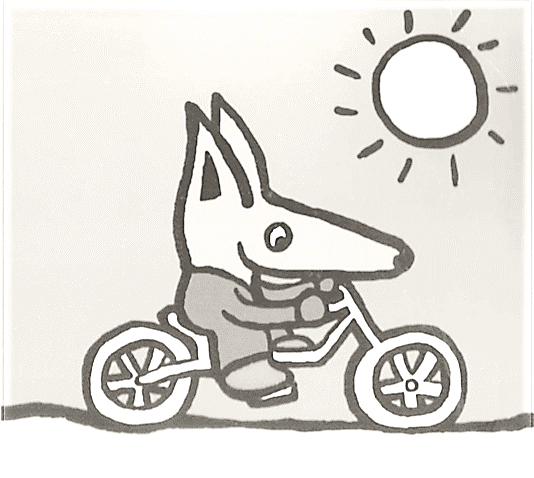 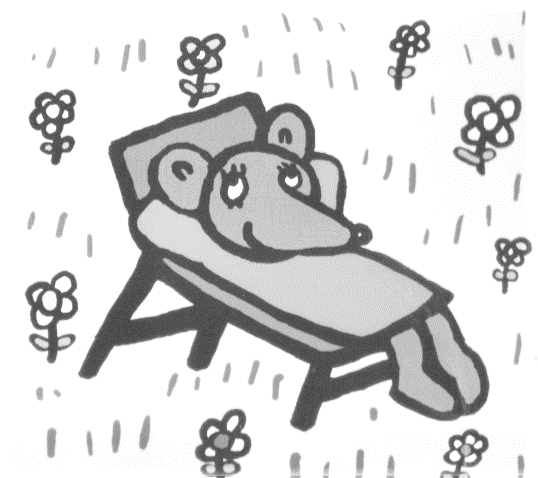 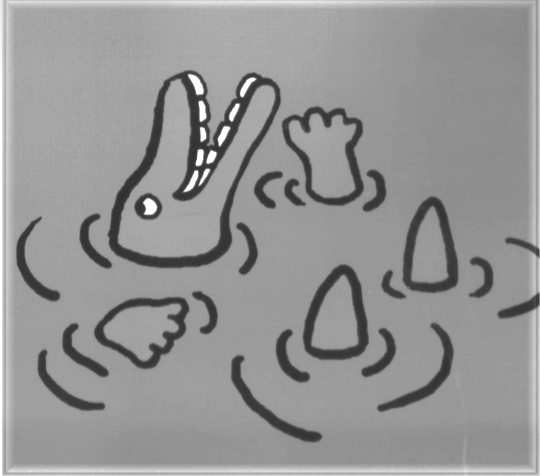 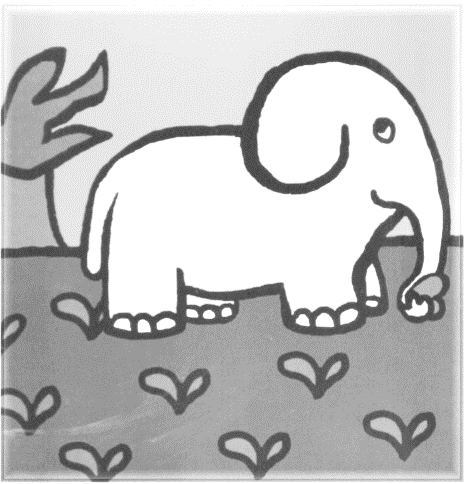 JOMATHILDETHEOPACOPACOTHEOJOMATHILDEPACOTHEOJOMATHILDEPACOTHEOJOMATHILDEPACOTHEOJOMATHILDEPACOTHEOJOMATHILDEPACOTHEOJOMATHILDEPACOTHEOMATHILDEJO